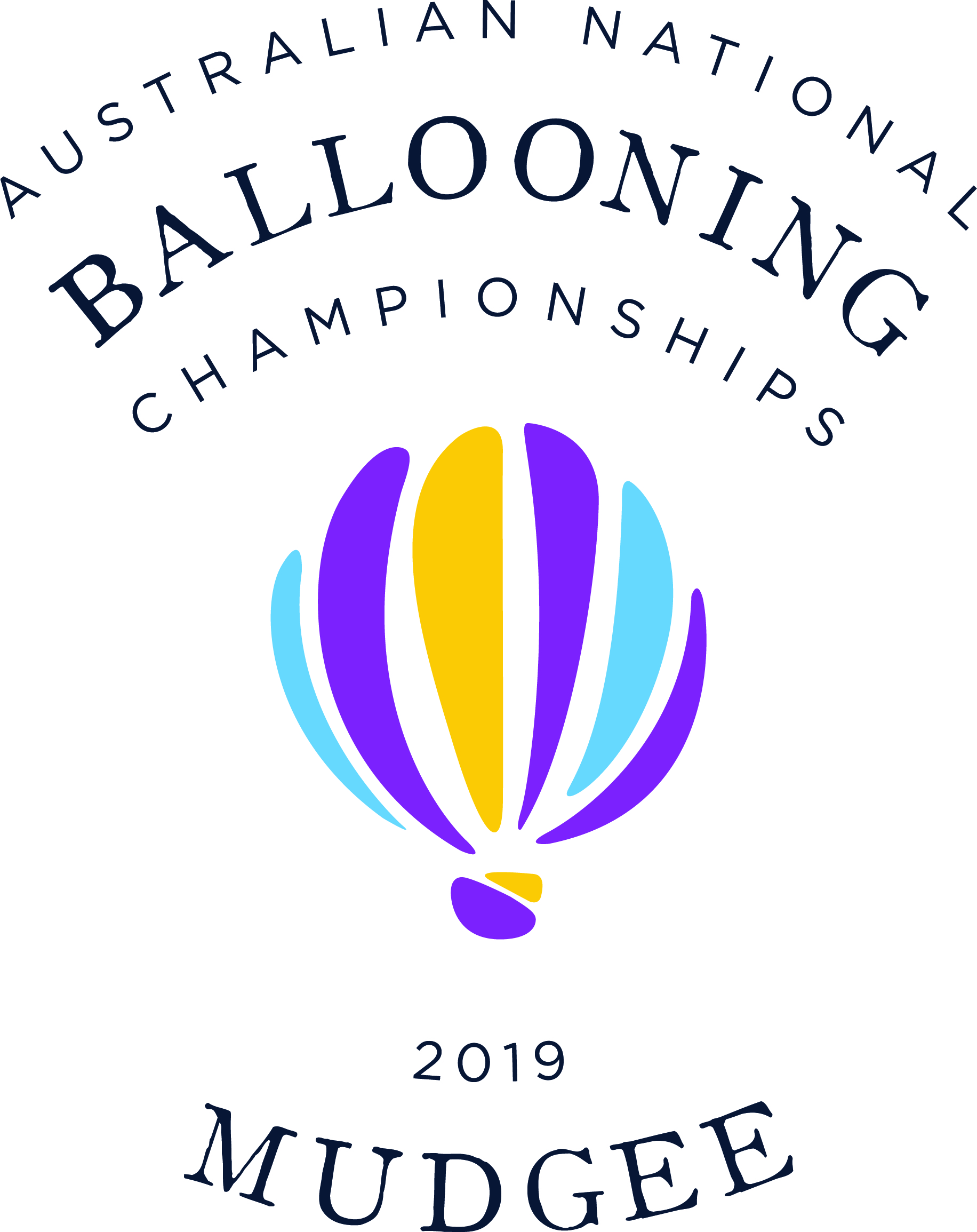    Pilot Registration Form     Pilot Information     Pilot InformationPilot Name Postal AddressMobile NumberABF NumberPIC Hours Paper Map (please indicate number required: 0,1 or 2)                                                                  Balloon Information                                                                   Balloon Information Registration NameVolumeLogbook Hours       Insurance information       Insurance informationPolicy NumberInsurance Company Insurance Details *A minimum of AUD$2 million public liability is required Expiry date      Crew Information      Crew InformationCrew Chief NameMobile NumberEntry Fee: $400 To be paid via Bank transfer:IBFC:BSB:  032-516 - Account Number: 177145*Please use pilots name as the reference.The organisers will confirm within 10 days after having received your payment.The organisers will confirm within 10 days after having received your payment.You will receive a confirmation of your registration. If you don’t get any confirmation, please contact the organisers via nationals@balloonaloft.comYou will receive a confirmation of your registration. If you don’t get any confirmation, please contact the organisers via nationals@balloonaloft.comYour registration will only be considered if you have received a confirmation from the organisers and when the payment of your entry fee has been received.Your registration will only be considered if you have received a confirmation from the organisers and when the payment of your entry fee has been received.By entering the event, I declare that I will have the following documents available for any required or requested check by the organisers or authorities: Current ABF Membership card, ABF PP(B)C (Not Temporary)ABF ROC or CASA FROL + Medical, Aerodrome Endorsement, Current FAI Sporting Licence, Pilot Logbook (with evidence of recent private BFR or commercial check flight), Balloon Logbook (with evidence of last annual/100 hourly) and no outstanding issues noted,Balloon CofR, Balloon CofA, Proof of balloon insurance cover for $2m public liability (you will be notified if any future add-ons are required for your insurance).By entering the event, I declare that I will have the following documents available for any required or requested check by the organisers or authorities: Current ABF Membership card, ABF PP(B)C (Not Temporary)ABF ROC or CASA FROL + Medical, Aerodrome Endorsement, Current FAI Sporting Licence, Pilot Logbook (with evidence of recent private BFR or commercial check flight), Balloon Logbook (with evidence of last annual/100 hourly) and no outstanding issues noted,Balloon CofR, Balloon CofA, Proof of balloon insurance cover for $2m public liability (you will be notified if any future add-ons are required for your insurance).